*) Tugas Presentasi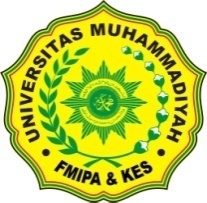 UNIVERSITAS MUHAMMADIYAH RIAU FAKULTAS MIPA & KESEHATAN, PROGRAM STUDI FISIKAGBPP SEMESTER GENAP T.A. 2015-2016MATA KULIAH : FISIKA MODERN (FIS-2417)SKS: 3Dosen Pengampu : Shabri Putra Wirman, M.Si.NO. POKOK BAHASANSUB POKOK BAHASANWAKTU1.Kontrak PerkuliahanSilabus dan Sistem PenilaianPengantar Fisika Modern; Peralihan Paradigma Fisika Klasik ke Fisika Modern1x2.Teori Relativitas KhususPostulat Relativitas KhususTransformasi LorentzPemuaian Waktu, Pengerutan PanjangRelativitas Massa, Massa dan Energi2x3.Sifat Partikel dari GelombangEfek Fotolistrik*Efek Compton*Produksi PasanganFoton dan GravitasiSinar X dan Difraksi Sinar X, Tabung Sinar X*3x4.Sifat Gelombang dari PartikelGelombang de BrogliePersamaan Gelombang; Kecepatan Fase & GrupDifraksi Partikel; Percobaan Davission-Germer*Partikel dalam KotakPrinsip Ketidakpastian Heisenberg3x5.Struktur AtomModel-Model Atom; Thomson, Rutherford & Bohr*Tingkat Energi dan SpektrumEksitasi AtomikPrinsip Korespondensi2x6.Teori Mekanika KuantumFungsi dan Persamaan GelombangPersamaan Schrodinger  Bebas & Bergantung waktuPrinsip EkspektasiOsilator Harmonik2x7.Teori Kuantum Atom HidrogenPersamaan Schrodinger Atom HidrogenBilangan Kuantum; Utama, Orbital, Magnetik, Percobaan Stern dan Garlach*Efek Zeemann Normal2x